Klub seniorů Velká Chuchlepořádá v úterý 10. 1. 2017 od 16:00v klubovně Starochuchelská 7/20pravidelnou schůzku.Téma: Přednáška pana Pospíšila -Senioři v kondici 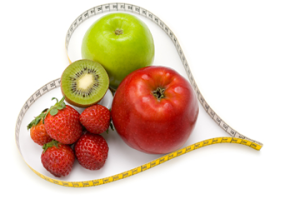 